L’équipe vainqueur dans la catégorie 5ième est la classe de technologie  de Monsieur Alain Piard du Collège les Louataux à Champagnole qui a présenté un projet de surélévation du bâtiment du collège.L’équipe vainqueur de la catégorie 3ième est la classe de technologie  de Monsieur Jean Patrick Roussel du collège Raymond Gueux à Gy qui a présenté le projet La Roue de Falkirk (en anglais Falkirk Wheel),  un ascenseur à bateaux rotatif, reliant le Forth and Clyde Canal à l'Union Canal, près de la ville de Falkirk dans le centre de l'ÉcosseLe prix coup de cœur de jury qui cette année s’est déroulé  par vote électronique du public a été attribué à la classe de technologie de 3° de Monsieur Emmanuel Bourquin du collège Les villanelles à Rougemont qui a présenté un projet de Kiosque.La remise des prix s’est déroulée en présence de :la Fédération régionale du Bâtiment Madame Béatrice DUFOUR, Présidente de la Commission Régionale Emploi-Formation de la Fédération représentant  Monsieur le  Président de la Fédération du Bâtiment Franche-Comté, Monsieur Boissière  La MAIF,  Monsieur Gilbert Bucher , Correspondant Départemental MAIF.Monsieur Olivier CHEVILLARD Délégué Académique à la Formation Professionnelle Initiale et Continue Chef du Service Académique d’Inspection de l’Apprentissage représentant Monsieur le RecteurMonsieur José Canivet IA-IPR de STILe concours richement doté par les partenaires a  permis aux vainqueurs de chaque catégorie de recevoir un chèque de 300 euros offert par la Fédération régionale du Bâtiment. Tous les participants sont repartis avec une enceinte connectée offerte par la MAIF.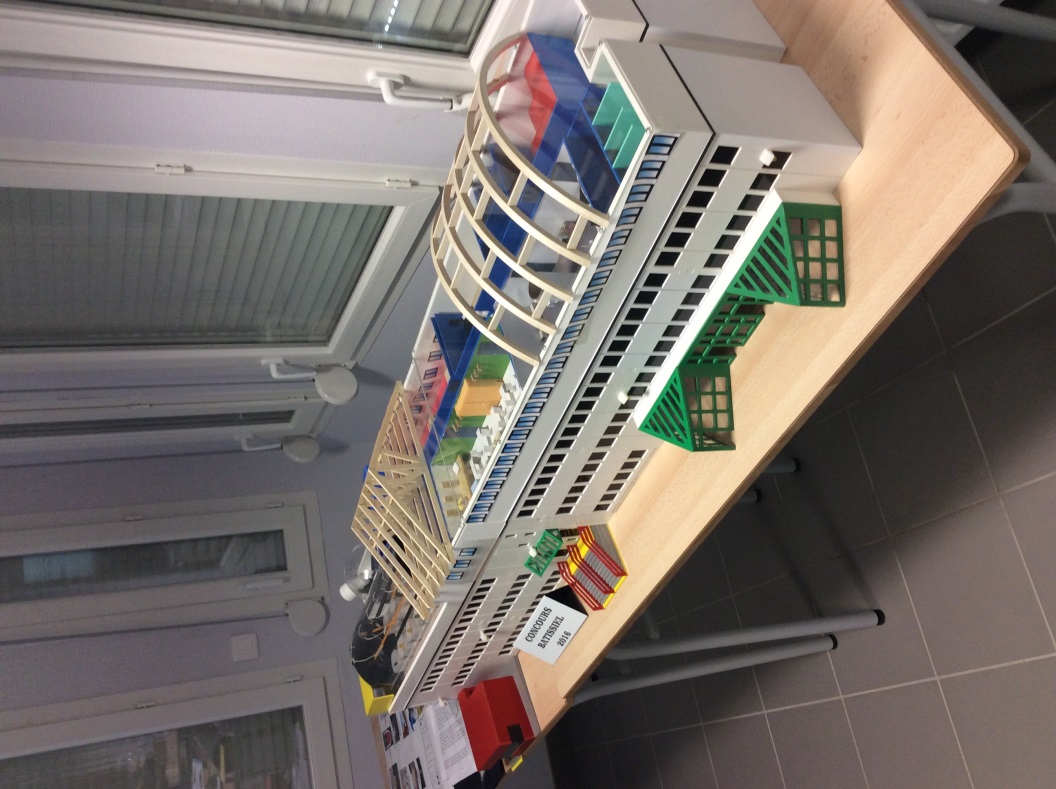 Catégorie 5° Collège les Louataux à Champagnole. Surélévation du Bâtiment du collègeCatégorie 3° Collège Raymond Gueux GY.  La Roue de Falkirk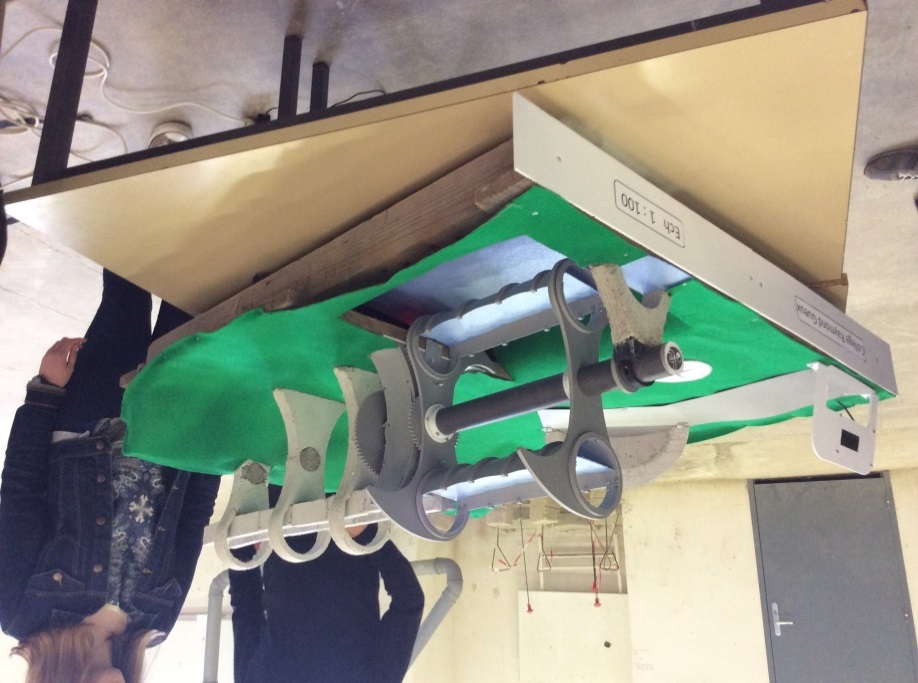 	Coup de cœur du jury Collège les Villanelles Rougemont. Kiosque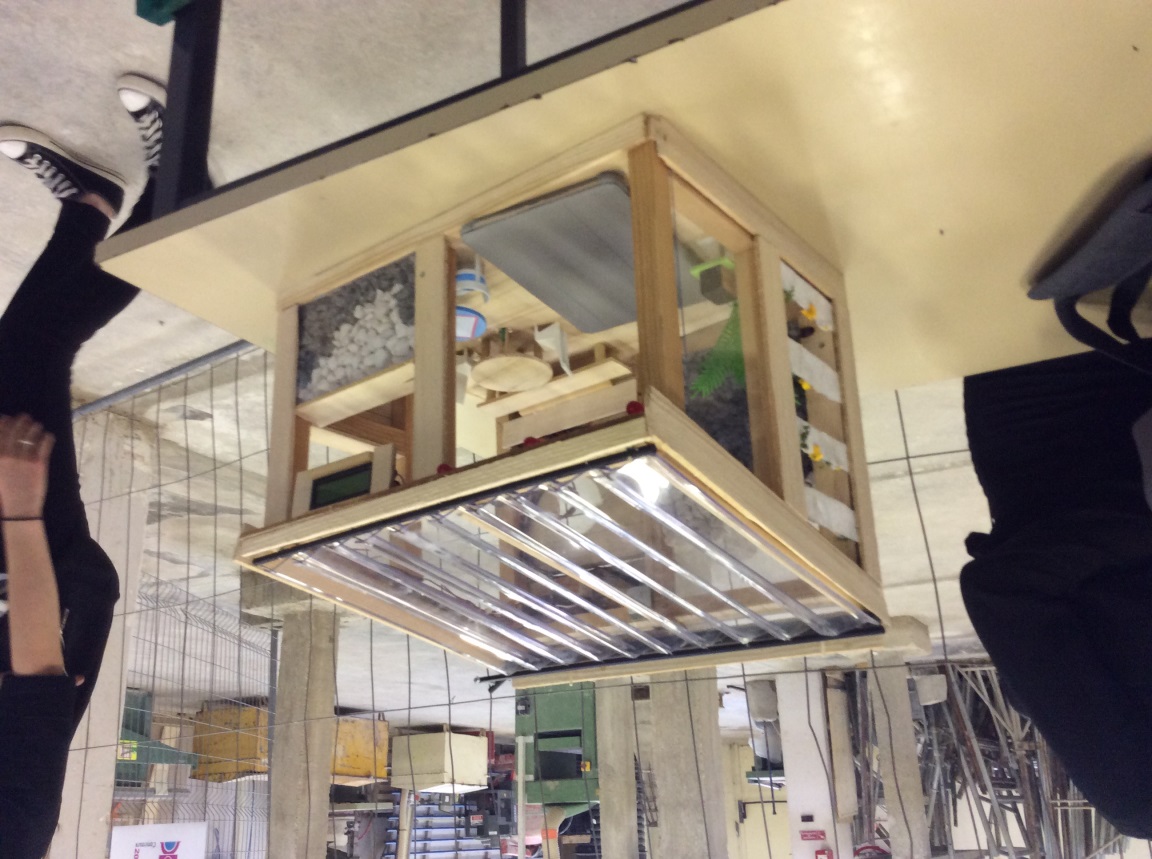 La remise des prix avec les partenaires.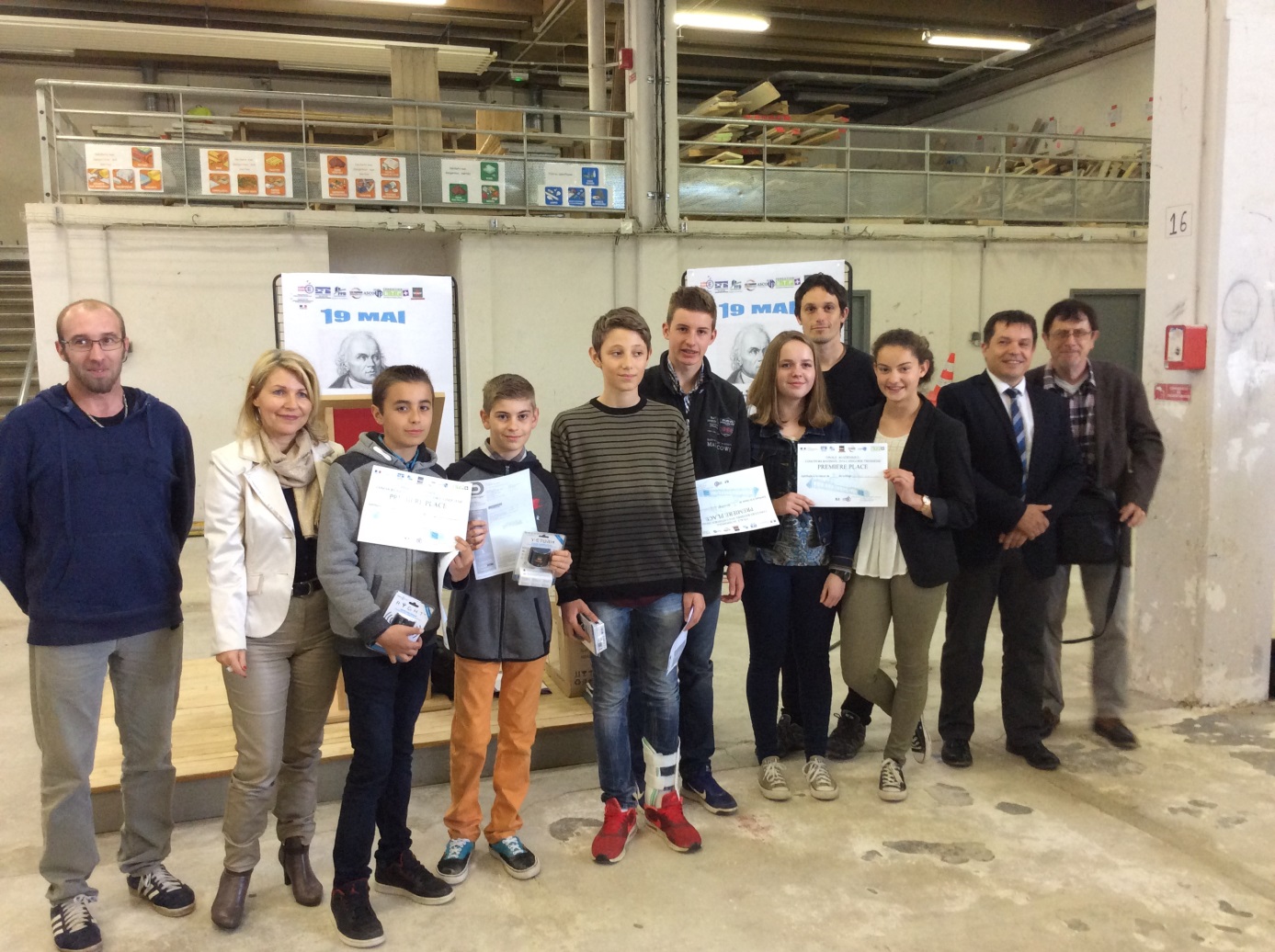 